FAKULTAS HUKUM
UNIVERSITAS MUSLIM NUSANTARA 
AL WASHLIYAH
MEDAN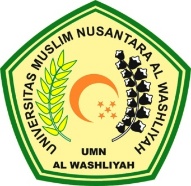 TANDA PERSETUJUAN SKRIPSINAMA	: 	NUR RAHMADANINPM		:	175114025FAKULTAS	: 	ILMU HUKUMPROGRAM STUDI	: 	ILMU HUKUMJENJANG PENDIDIKAN	:	STRATA SATU (S-1)JUDUL PENELITIAN 	: 	TINJAUAN YURIDIS PENGAWASAN DINAS PERHUBUNGAN TERHADAP UJI LAYAK JALAN KENDARAAN ANGKUTAN UMUM PADA DINAS PERHUBUNGAN PROVINSI SUMATERA UTARAPembimbing Dikko Ammar, S.H, M.Kn	Di uji pada Tanggal 	:		Judisium	: 		Ketua				Sekretaris	Dr. KRT. Hardi Mulyono K. Surbakti		Dr. Dani Sintara, SH, MH
